贵州新闻奖新媒体参评作品推荐表作品标题互动H5 | “打卡”奋进贵州！互动H5 | “打卡”奋进贵州！互动H5 | “打卡”奋进贵州！参评项目融合报道融合报道融合报道主创人员李奕璇 王凯露 李庭昊 林虎 白倩璇 王雨乔 何莹莹 昌金鋆李奕璇 王凯露 李庭昊 林虎 白倩璇 王雨乔 何莹莹 昌金鋆李奕璇 王凯露 李庭昊 林虎 白倩璇 王雨乔 何莹莹 昌金鋆编辑佘崇忠 俞莹 汪东伟佘崇忠 俞莹 汪东伟佘崇忠 俞莹 汪东伟原创单位贵阳日报传媒集团贵阳日报传媒集团贵阳日报传媒集团发布平台贵阳网贵阳网贵阳网发布日期2022年10月21日17时39分2022年10月21日17时39分2022年10月21日17时39分2022年10月21日17时39分2022年10月21日17时39分2022年10月21日17时39分2022年10月21日17时39分作品链接和二维码http://www.gywb.cn/system/2022/10/14/049676937.shtml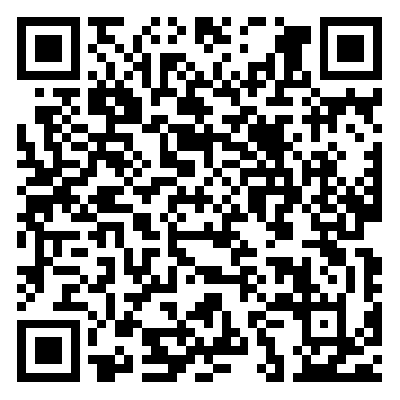 http://www.gywb.cn/system/2022/10/14/049676937.shtmlhttp://www.gywb.cn/system/2022/10/14/049676937.shtmlhttp://www.gywb.cn/system/2022/10/14/049676937.shtmlhttp://www.gywb.cn/system/2022/10/14/049676937.shtmlhttp://www.gywb.cn/system/2022/10/14/049676937.shtmlhttp://www.gywb.cn/system/2022/10/14/049676937.shtml作品简介（采编过程）2022年10月16日，中国共产党第二十次全国代表大会胜利召开。大会期间，贵阳网推出互动H5《“打卡”奋进贵州》。《“打卡”奋进贵州》以习近平总书记两次深入贵州考察调研为主线，聚焦贵州坚持以高质量发展统揽全局，走好新时代的长征路。然而，与很多类似作品不一样，她没有选择宏大的叙事视角，而是从一栋楼、两个村、一条河、一个社区、一篮菜、一颗“数”等小切口着手，巧用当下网友热衷的“打卡”形式，邀请广大网民朋友跟着习近平总书记的贵州足迹，看贵州如何擘画高质量发展新图景。形式上，作品采取“手绘长图+互动H5”的形式，配合精心编排的文字与动画效果，具有强烈的视觉感染力，串联起了贵州在脱贫攻坚、生态、大数据、民生、科学技术等方面取得的卓越成就，立体、丰满、全面展现了贵州的“千年之变”。2022年10月16日，中国共产党第二十次全国代表大会胜利召开。大会期间，贵阳网推出互动H5《“打卡”奋进贵州》。《“打卡”奋进贵州》以习近平总书记两次深入贵州考察调研为主线，聚焦贵州坚持以高质量发展统揽全局，走好新时代的长征路。然而，与很多类似作品不一样，她没有选择宏大的叙事视角，而是从一栋楼、两个村、一条河、一个社区、一篮菜、一颗“数”等小切口着手，巧用当下网友热衷的“打卡”形式，邀请广大网民朋友跟着习近平总书记的贵州足迹，看贵州如何擘画高质量发展新图景。形式上，作品采取“手绘长图+互动H5”的形式，配合精心编排的文字与动画效果，具有强烈的视觉感染力，串联起了贵州在脱贫攻坚、生态、大数据、民生、科学技术等方面取得的卓越成就，立体、丰满、全面展现了贵州的“千年之变”。2022年10月16日，中国共产党第二十次全国代表大会胜利召开。大会期间，贵阳网推出互动H5《“打卡”奋进贵州》。《“打卡”奋进贵州》以习近平总书记两次深入贵州考察调研为主线，聚焦贵州坚持以高质量发展统揽全局，走好新时代的长征路。然而，与很多类似作品不一样，她没有选择宏大的叙事视角，而是从一栋楼、两个村、一条河、一个社区、一篮菜、一颗“数”等小切口着手，巧用当下网友热衷的“打卡”形式，邀请广大网民朋友跟着习近平总书记的贵州足迹，看贵州如何擘画高质量发展新图景。形式上，作品采取“手绘长图+互动H5”的形式，配合精心编排的文字与动画效果，具有强烈的视觉感染力，串联起了贵州在脱贫攻坚、生态、大数据、民生、科学技术等方面取得的卓越成就，立体、丰满、全面展现了贵州的“千年之变”。2022年10月16日，中国共产党第二十次全国代表大会胜利召开。大会期间，贵阳网推出互动H5《“打卡”奋进贵州》。《“打卡”奋进贵州》以习近平总书记两次深入贵州考察调研为主线，聚焦贵州坚持以高质量发展统揽全局，走好新时代的长征路。然而，与很多类似作品不一样，她没有选择宏大的叙事视角，而是从一栋楼、两个村、一条河、一个社区、一篮菜、一颗“数”等小切口着手，巧用当下网友热衷的“打卡”形式，邀请广大网民朋友跟着习近平总书记的贵州足迹，看贵州如何擘画高质量发展新图景。形式上，作品采取“手绘长图+互动H5”的形式，配合精心编排的文字与动画效果，具有强烈的视觉感染力，串联起了贵州在脱贫攻坚、生态、大数据、民生、科学技术等方面取得的卓越成就，立体、丰满、全面展现了贵州的“千年之变”。2022年10月16日，中国共产党第二十次全国代表大会胜利召开。大会期间，贵阳网推出互动H5《“打卡”奋进贵州》。《“打卡”奋进贵州》以习近平总书记两次深入贵州考察调研为主线，聚焦贵州坚持以高质量发展统揽全局，走好新时代的长征路。然而，与很多类似作品不一样，她没有选择宏大的叙事视角，而是从一栋楼、两个村、一条河、一个社区、一篮菜、一颗“数”等小切口着手，巧用当下网友热衷的“打卡”形式，邀请广大网民朋友跟着习近平总书记的贵州足迹，看贵州如何擘画高质量发展新图景。形式上，作品采取“手绘长图+互动H5”的形式，配合精心编排的文字与动画效果，具有强烈的视觉感染力，串联起了贵州在脱贫攻坚、生态、大数据、民生、科学技术等方面取得的卓越成就，立体、丰满、全面展现了贵州的“千年之变”。2022年10月16日，中国共产党第二十次全国代表大会胜利召开。大会期间，贵阳网推出互动H5《“打卡”奋进贵州》。《“打卡”奋进贵州》以习近平总书记两次深入贵州考察调研为主线，聚焦贵州坚持以高质量发展统揽全局，走好新时代的长征路。然而，与很多类似作品不一样，她没有选择宏大的叙事视角，而是从一栋楼、两个村、一条河、一个社区、一篮菜、一颗“数”等小切口着手，巧用当下网友热衷的“打卡”形式，邀请广大网民朋友跟着习近平总书记的贵州足迹，看贵州如何擘画高质量发展新图景。形式上，作品采取“手绘长图+互动H5”的形式，配合精心编排的文字与动画效果，具有强烈的视觉感染力，串联起了贵州在脱贫攻坚、生态、大数据、民生、科学技术等方面取得的卓越成就，立体、丰满、全面展现了贵州的“千年之变”。2022年10月16日，中国共产党第二十次全国代表大会胜利召开。大会期间，贵阳网推出互动H5《“打卡”奋进贵州》。《“打卡”奋进贵州》以习近平总书记两次深入贵州考察调研为主线，聚焦贵州坚持以高质量发展统揽全局，走好新时代的长征路。然而，与很多类似作品不一样，她没有选择宏大的叙事视角，而是从一栋楼、两个村、一条河、一个社区、一篮菜、一颗“数”等小切口着手，巧用当下网友热衷的“打卡”形式，邀请广大网民朋友跟着习近平总书记的贵州足迹，看贵州如何擘画高质量发展新图景。形式上，作品采取“手绘长图+互动H5”的形式，配合精心编排的文字与动画效果，具有强烈的视觉感染力，串联起了贵州在脱贫攻坚、生态、大数据、民生、科学技术等方面取得的卓越成就，立体、丰满、全面展现了贵州的“千年之变”。社会效果作品一经推出就受到广泛关注，并得到省委网信办的点赞。截至12月9日，作品累计实现阅读量逾830万人次。作品一经推出就受到广泛关注，并得到省委网信办的点赞。截至12月9日，作品累计实现阅读量逾830万人次。作品一经推出就受到广泛关注，并得到省委网信办的点赞。截至12月9日，作品累计实现阅读量逾830万人次。作品一经推出就受到广泛关注，并得到省委网信办的点赞。截至12月9日，作品累计实现阅读量逾830万人次。作品一经推出就受到广泛关注，并得到省委网信办的点赞。截至12月9日，作品累计实现阅读量逾830万人次。作品一经推出就受到广泛关注，并得到省委网信办的点赞。截至12月9日，作品累计实现阅读量逾830万人次。作品一经推出就受到广泛关注，并得到省委网信办的点赞。截至12月9日，作品累计实现阅读量逾830万人次。推荐理由该作品设计新颖，独具贵州特色，交互式的产品形态令受众耳目一新。                     签名：                                                 （加盖单位公章）                                                  2023年   月   日该作品设计新颖，独具贵州特色，交互式的产品形态令受众耳目一新。                     签名：                                                 （加盖单位公章）                                                  2023年   月   日该作品设计新颖，独具贵州特色，交互式的产品形态令受众耳目一新。                     签名：                                                 （加盖单位公章）                                                  2023年   月   日该作品设计新颖，独具贵州特色，交互式的产品形态令受众耳目一新。                     签名：                                                 （加盖单位公章）                                                  2023年   月   日该作品设计新颖，独具贵州特色，交互式的产品形态令受众耳目一新。                     签名：                                                 （加盖单位公章）                                                  2023年   月   日该作品设计新颖，独具贵州特色，交互式的产品形态令受众耳目一新。                     签名：                                                 （加盖单位公章）                                                  2023年   月   日该作品设计新颖，独具贵州特色，交互式的产品形态令受众耳目一新。                     签名：                                                 （加盖单位公章）                                                  2023年   月   日联系人干江沄邮箱498598971@qq.com498598971@qq.com498598971@qq.com手机13885182610地址贵阳市小十字报业大厦24楼贵阳市小十字报业大厦24楼贵阳市小十字报业大厦24楼贵阳市小十字报业大厦24楼贵阳市小十字报业大厦24楼邮编550000